INSCRIPTION
A
L’ATELIER Théâtre Adultes
Saison septembre 2024 – juin 2025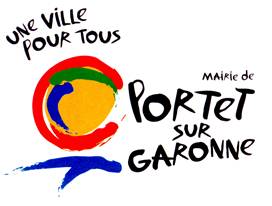 Nom : ……………………………………………………	Prénom : …………………………………………..Adresse : ………………………………………………………………………………………………………………………………………………………………………………………………………………………………………………………..Tél. : ……………………………………..		Tél portable : ……………………………………………...Adresse mail : …………………………………………………………………………………………………………….Personne à joindre en cas d’urgence : …………………………………………………………………………………Atelier(s) déjà fréquenté(s) :…………………………………………………………………………………………………………………………………………………………………………………………………………………………………………………………………………Pièces et rôles déjà joués :…………………………………………………………………………………………………………………………………………………………………………………………………………………………………………………………………………Vos préférences par rapport au style théâtral (éventuellement, exemples) :…………………………………………………………………………………………………………………………………………………………………………………………………………………………………………………………………………	Portet-sur-Garonne, le …………………………………….                           SignatureMerci de renvoyer ce formulaire accompagné d’une attestation d’assurance responsabilité civile en cours de validité à ateliersculturels@portetgaronne.fr